Program na mesiac Jún 2014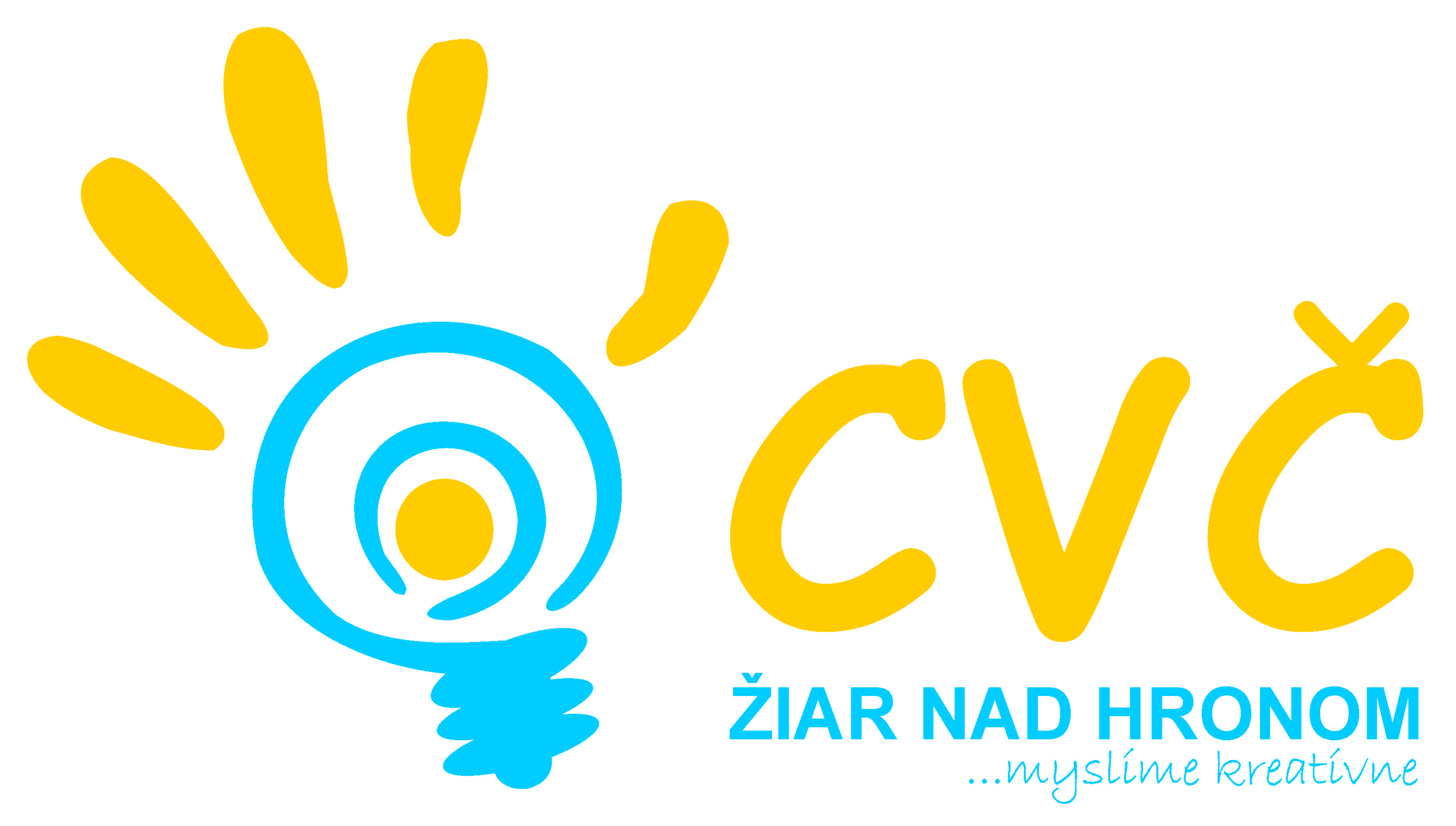 Oddelenia Centra voľného času v Žiari nad HronomOddelenia Centra voľného času v Žiari nad HronomOddelenia Centra voľného času v Žiari nad HronomOddelenia Centra voľného času v Žiari nad HronomŠportEstetikaPedagogikaPrírodoveda Veda a technikaMládež24.06.2014 o 09:00 hod.Olympiáda hviezdičiek(spolupráca s mestomna projekte OFDaMS)Miesto: ZŠ, Ul. Jilemnického 2, Žiar nad HronomÚčastníci: deti MŠ,r. n. 01.01.2008 a mladší25.06.2014 o 09:00 hod.Olympiáda nádejí(spolupráca s mestomna projekte OFDaMS)Miesto: ZŠ, Ul. Jilemnického č. 2,Žiari nad HronomÚčastníci: chlapci a dievčatá ZŠr. n. 2004 a ml.18.06.2014 o 08:00 hod.Najlepší školský časopis 2014(vyhodnotenie tradičnej súťaže o najlepší školský časopis)Miesto: CVČ, Ul. M.R. Štefánika č. 17, Žiar nad HronomÚčastníci: žiaci ZŠ a SŠ v meste Žiar nad Hronom13.06.2014 o 16:00 hodUkončenie krúžkovej činnosti(prezentácia práce záujmových útvarov Centra voľného času)Miesto: divadelná sála MsKC vŽiari nad HronomÚčastníci: deti navštevujúce záujmové útvary CVČ a verejnosť05.06.2014 od 09:00 hod.Viem kto som, viem čo chcem(súťaž tímov v oblasti prevencie sociálno-patologických javov)Miesto: základné školy v meste Žiar nad HronomÚčastníci: žiaci 6. ročníkov základných škôljún 2014 Stretnutie mestského školského parlamentuMiesto: CVČ Žiar nad Hronom Účastníci: žiaci ZŠ (poverení členovia MŠP)TáboryTáboryTáboryjún 2014 Stretnutie mestského školského parlamentuMiesto: CVČ Žiar nad Hronom Účastníci: žiaci ZŠ (poverení členovia MŠP)Centrum voľného času, pripravuje na august 2014 tábor:04.08 - 08.08.2014Leto ešte nekončí(Dobrodružstvá CVČ-károv a zábava za každého počasia)Čas: denne 07:30 – 15:30 hod.Cena: 9€ na deňMiesto: CVČ, Ul. M.R. Štefánika č. 17, Žiar nad HronomCentrum voľného času, pripravuje na júl 2014 tábor:30.06.,01,03,04.07.2014Orient expres s CVČ(Cestovanie po strednom Slovensku)Čas: denne 07:30 – 15:30 hod.Cena: 10€ na deňMiesto: CVČ, Ul. M.R. Štefánika č. 17, Žiar nad Hronom02.07.2014 o 06:30 hodVýlet do Tropicaria(výlet do známeho akvária a terária v Budapešti)Cena: 22€Odchod: parkovisko pred ZŠ, Ul. M.R. Štefánika č. 17, ZHDoprava: autobusová dopravaCentrum voľného času, pripravuje na júl 2014 tábor:13.-19.07.2014Permoníci v akcii(Spoznávanie štiavnických tajchov a vrchov)Cena: člen CVČ 130€nečlen CVČ 135€Miesto: Pod Sitnom – škola v prírode, Banská ŠtiavnicaDoprava: individuálnajún 2014 Stretnutie mestského školského parlamentuMiesto: CVČ Žiar nad Hronom Účastníci: žiaci ZŠ (poverení členovia MŠP)PripravujemePripravujemePripravujemePripravujemePrímestský tábor (30.06.,01,03,04.07.2014) – Orient expres s CVČPobytový tábor (13. - 19.07.2014) – Permoníci v akciiPrímestský tábor (04. - 08.08.2014) – Leto ešte nekončíPrímestský tábor (30.06.,01,03,04.07.2014) – Orient expres s CVČPobytový tábor (13. - 19.07.2014) – Permoníci v akciiPrímestský tábor (04. - 08.08.2014) – Leto ešte nekončíPrímestský tábor (30.06.,01,03,04.07.2014) – Orient expres s CVČPobytový tábor (13. - 19.07.2014) – Permoníci v akciiPrímestský tábor (04. - 08.08.2014) – Leto ešte nekončíPrímestský tábor (30.06.,01,03,04.07.2014) – Orient expres s CVČPobytový tábor (13. - 19.07.2014) – Permoníci v akciiPrímestský tábor (04. - 08.08.2014) – Leto ešte nekončíPravidelná záujmová činnosťPravidelná záujmová činnosťPravidelná záujmová činnosťPravidelná záujmová činnosťTenisFlorbalKarateBedmintonGymnastikaRekreačné plávanieKreatívna tvorbaTanečná pre MŠModerný tanecMalý výtvarníkHrončekDigi fotoMaškrtníčekDievčenský futbalKynologický krúžokĽudový tanec MŠŠportové hry MŠOtvorené mostyPrípravka – Hron